Supplementary Figure 1. The liver tissues of rats in each group. (A): Normal control (NC) group; (B): diethylnitrosamin (DEN) group; (C): multi-stress group.(A)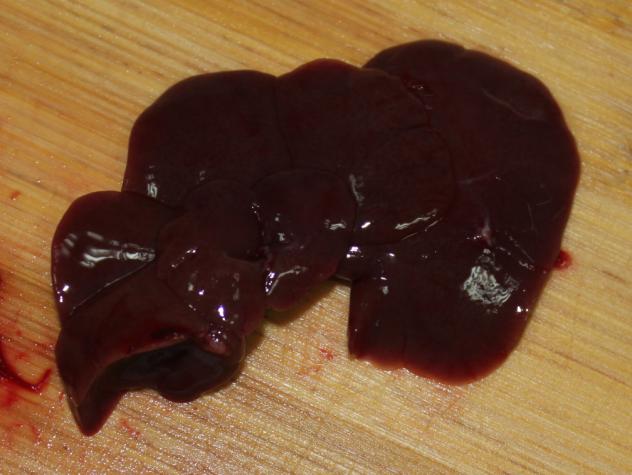 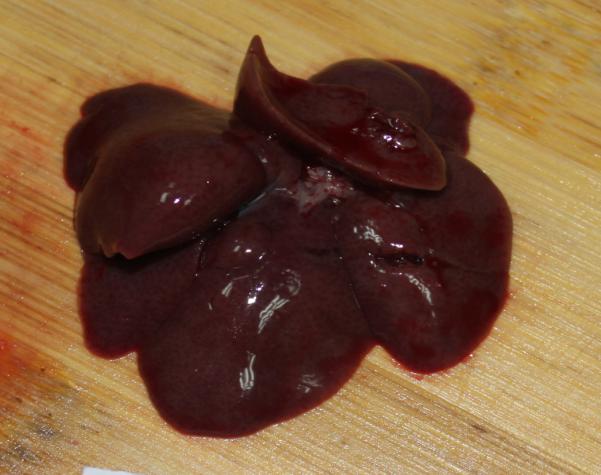 NC-1（normal control rat -1)                  NC-2(normal control rat -2）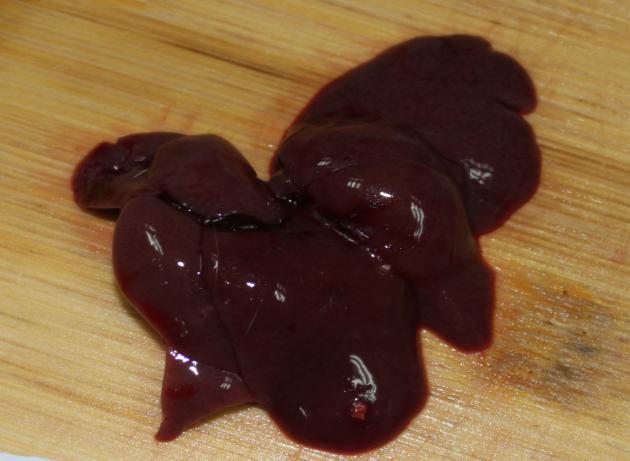 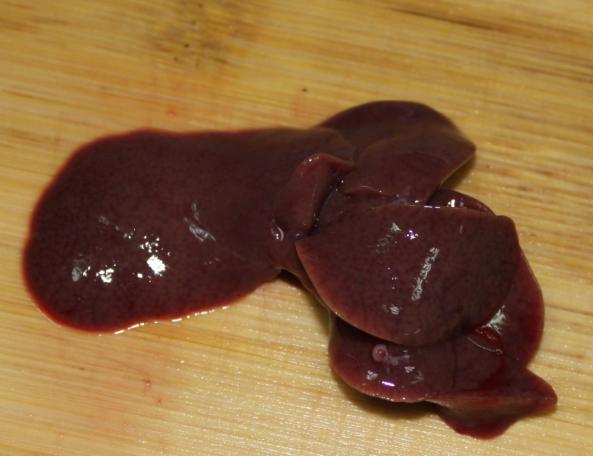 NC-3（normal control rat -3）                NC-4（normal control rat -4）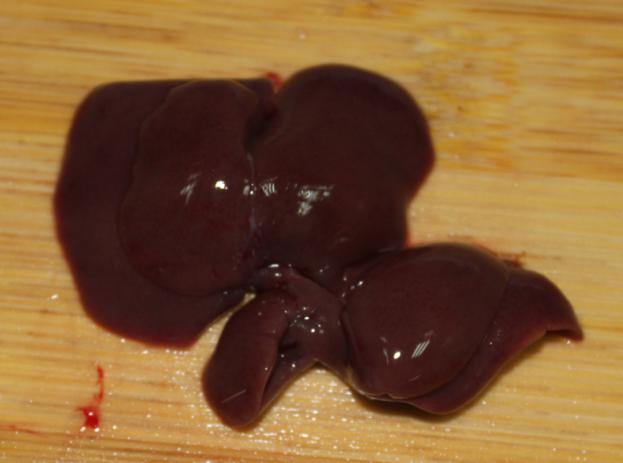 NC-5（normal control rat -5）(B)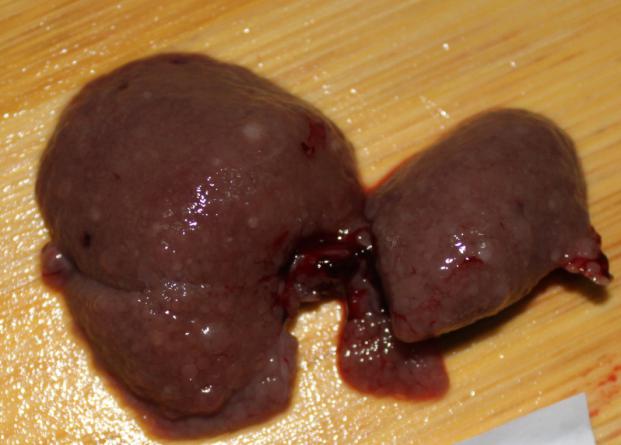 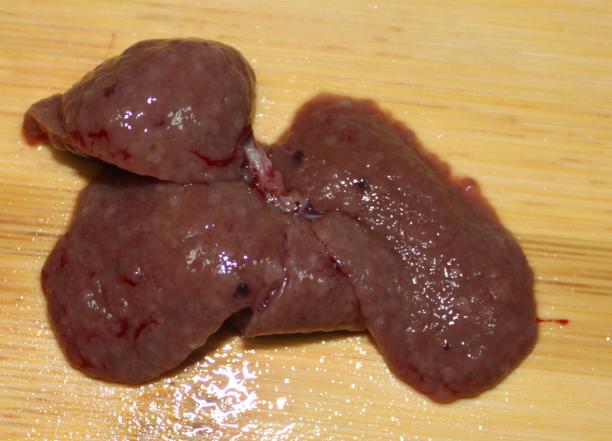 DEN-1（+Den rat -1）                      DEN-2（+Den rat -2）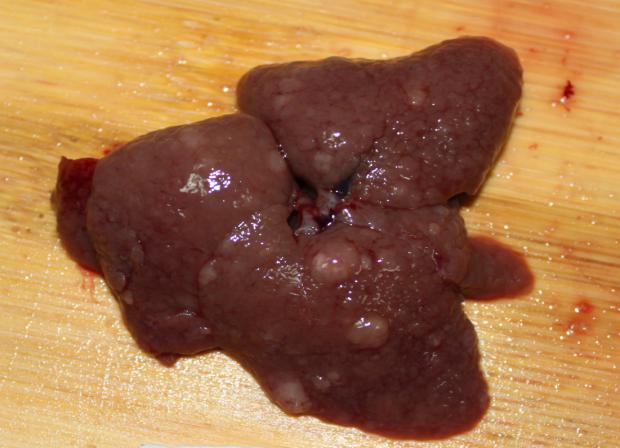 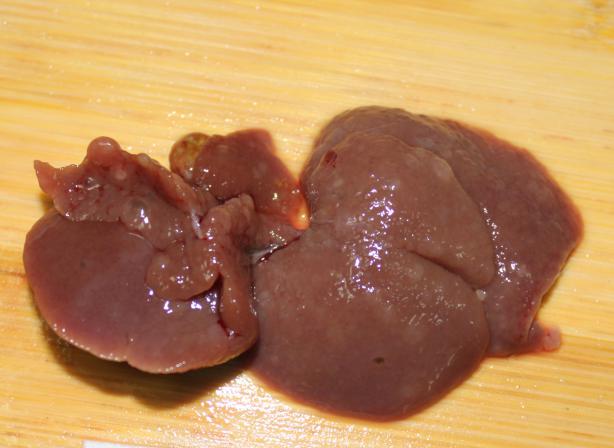 DEN-3（+Den rat -3）                      DEN-4（+Den rat -4）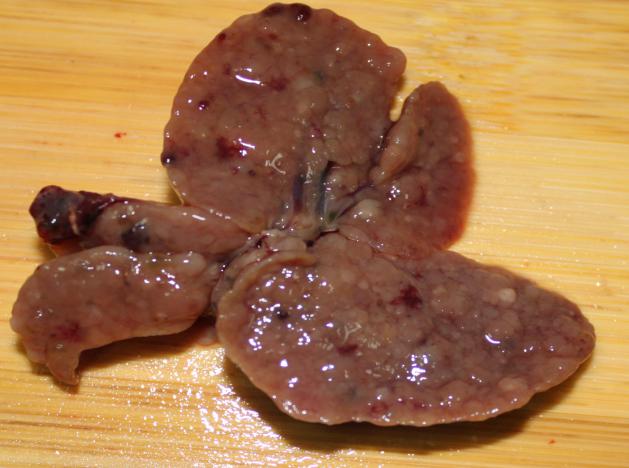 DEN-5（+Den rat -5）                    (C)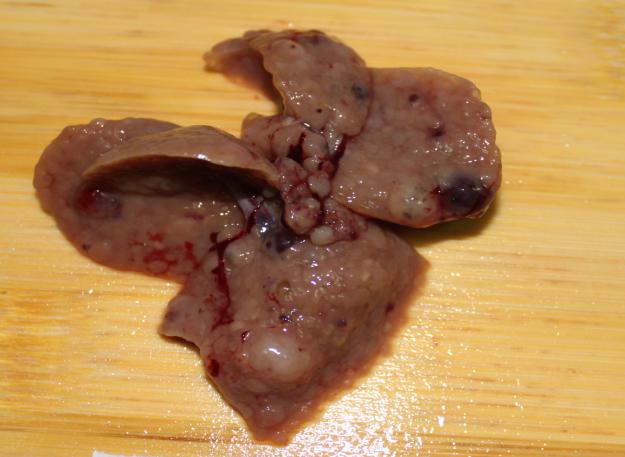 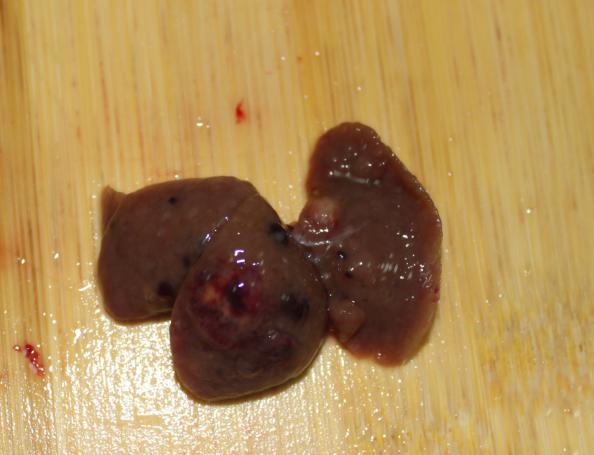 Stress-1（+Stress and Den rat -1）           Stress-2（+Stress and Den rat -2） 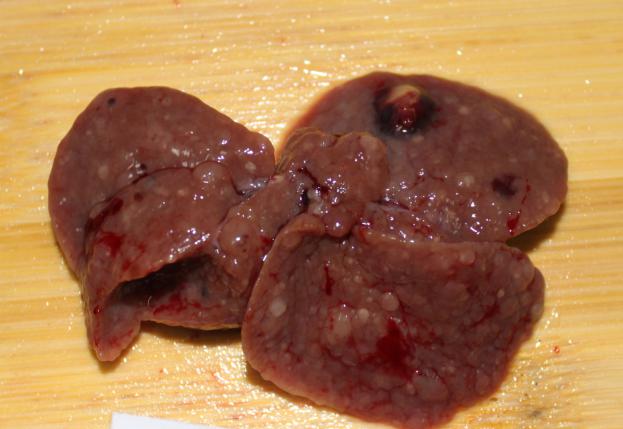 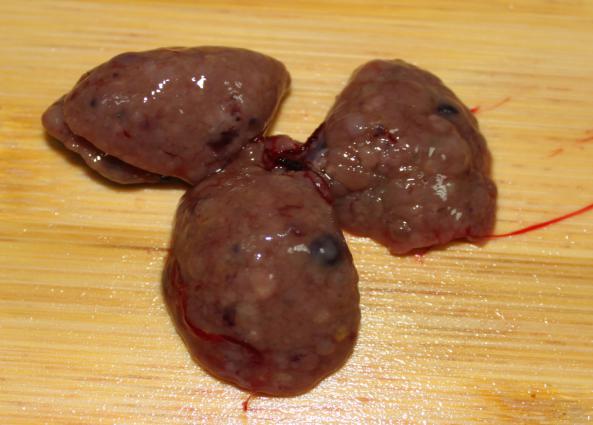 Stress-3（+Stress and Den rat -3）           Stress-4（+Stress and Den rat -4） 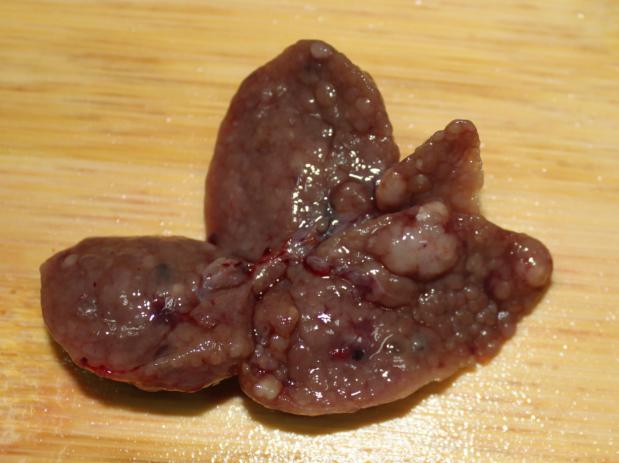 Stress-5（+Stress and Den rat -5）          Supplementary Table 1. Elevated levels of inflammatory cytokines in rats with CF treated with DEN.Compared to normal group,*P＜0.01, †P＜0.001; compared to DEN alone, ‡P＜0.01, §P＜0.001. NC: Normal control; DEN: diethylnitrosamin.GroupsnIL-1β(pg/ml)IL-6 (pg/ml)TNF-α(pg/ml)NC22105.33 ± 6.50211.88 ± 1.743.16 ± 0.37DEN16114.85 ± 7.08216.35 ± 5.104.04 ± 0.61Stress10127.24 ± 13.78 *236.48 ± 9.32*‡5.49 ± 1.39† §